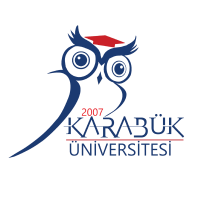 T.C.KARABÜK ÜNİVERSİTESİGÖREV TANIM FORMUBirimSağlık Kültür Spor Daire BaşkanlığıAlt BirimKültür Şube MüdürlüğüUnvanBilg.İşl.Görevin Bağlı Bulunduğu UnvanKültür Şube Müdürü-Sağlık Kültür Spor Daire Başkanı - Genel Sekreter Yardımcısı - Genel Sekreter - Rektör Yardımcısı - Rektörİsimİlhan BİŞGİNGörev ve SorumluluklarıGÖREV VE YETKİLERİ:Görev alanı ile ilgili evrakların dosyalama, arşivleme ve raporlama işlemlerini yapmak.Görev alanına giren konularda gerektiğinde karar destek unsuru olarak üst yönetimi bilgilendirme, görüş ve önerilerde bulunmak.İstatistik ve raporlama işlemleriÜst amirlerin vereceği diğer görevlerin yerine getirilmesiKARİYER GELİŞTİRME OFİSİKariyer Geliştirme Ofisinin web sayfası takibinin yapılması ve içeriğinin güncel tutulmasıKariyer Geliştirme Ofisinin programlarını takip etmekKariyer Geliştirme Ofisi tarafından düzenlenen etkinliklere çağrılacak konukların organizasyonunu sağlamak. Etkinlik için ayarlanacak olan konferans salonlarının takibini yapmakKariyer Geliştirme Ofisi ile ilgili tüm arşivleme ve bilgilendirme işlemleriKariyer Geliştirme Ofisi ile ilgili tüm yazışmaları yapmakMEZUNLAR BİRLİĞİMezunlar birliği ile ilgili web sayfasını takibinin yapılması ve sayfanın içeriğinin güncel tutulmasıMezunlar birliği ile ilgili programlarını takip etmek Mezunlar birliği tarafından düzenlenen etkinlikleri takip etmekMezunlar birliği ile ilgili tüm arşivleme ve bilgilendirme işlemleriMezunlar birliği ile ilgili tüm yazışmalarÜniversite kampüs alanında gerçekleşecek etkinliklerde mezunlar birliği standı kurarak birliğin tanıtımını yapmak